Урок 4. техника чтения и работы с текстомЦель урока. Ознакомить с понятием техники чтения, техникой «активного чтения», выработать навыки работы с текстом.План1. Вступление. Одна из основных целей студента, обучающегося по онлайн программе 2. Не все книги одинаково полезны.3. Терминология. Виды текстов.4. Взаимодействие автора с читателем.5. Виды чтения.6. Метод Мортимера Адлера.7. Вспомогательные средства чтения.8. Речь и письмо – это Дар от Бога.Вступление. Основные цели студента, обучающегося по онлайн программеПри обучении на стационаре основную 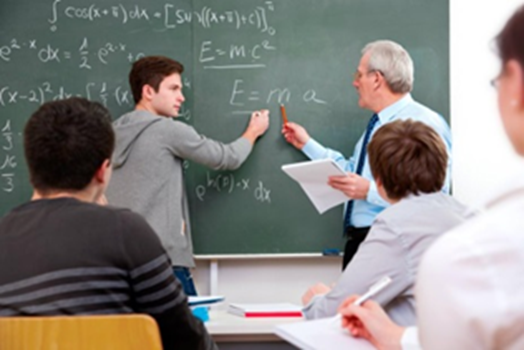 часть содержания урока студенты получаютпосредством  лекций и обсуждения материала на парах в классе.                   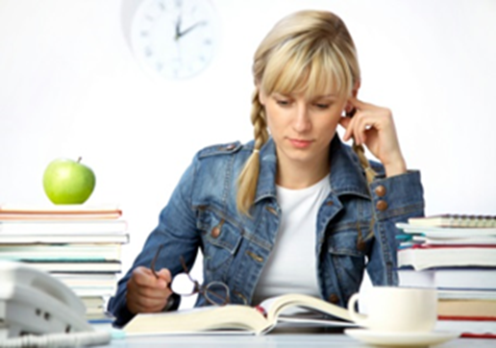                                                          При  обучении  по  онлайн  программе                                                       преподавателем  является книга, то есть студент                                                      учится  по  Учебнику  для  самостоятельного                                                  обучения.Таким образом, по своей природе самостоятельное обучение зависит от способности студента читать и понимать. А способность понимать прочитанный материал является определяющим фактором успешного прохождения курсов.	В любом случае, не волнуйтесь. Этот урок поможет вам систематизировать имеющиеся у вас знания о чтении, его видах, о тексте и навыках работы с ним. Применяя то, что вы выучите нам этом уроке, вы приобретете навыки, необходимые для понимания не только этого предмета, но и всех других предметов программы.Главный объект нашего внимания на сегодняшнем уроке – это текст. Для его восприятия необходимы навыки чтения, в процессе применения которых вырабатывается техника чтения, продуктивность которой можно оценить по скорости и эффективности восприятия информации. Это не механическое действие, это вид речевой деятельности, которую можно развивать и совершенствовать. Работа с текстом происходит на разных уровнях и требует системного подхода.На онлайн курсах, в основном, наш объект будет представлен в форме книг, учебников, пособий, инструкций, рекомендаций, памяток и т.д. Поэтому в дальнейших разделах этого  урока мы будем говорить о книгах, работе с книгами и о том, как стать хорошими читателями.Наша задача: научиться извлекать информацию из текста в том объеме, который необходим для решения конкретной речевой задачи, используя определенные технологии чтения. 	Знания и навыки, приобретенные при изучение сегодняшней темы важно учитывать и при написании собственных работ, так как у  ваших работ тоже будут читатели, а ваш реферат или курсовая работа – это тоже текст, который будет подвергаться всестороннему анализу, в том числе соответствие  формы содержанию.не все книги одинаково полезны«Слова мудрых – как иглы и как вбитые гвозди, и составители их – от единого пастыря. А что сверх всего этого, сын мой, того берегись: составлять много книг – конца не будет, и много читать – утомительно для тела» (Екклесиаст 12:11-12).Это отрывок из Писания во многих смыслах кладезь мудрости. И среди прочего один вывод: не все книги одинаково полезны для прочтения.Екклесиаст писал о книгах, когда их общее количество по отношению к количеству книг на данное время было меньше 1%.Несколько лет назад, используя математические вычисления наряду с доступной статистикой, в Google решили выяснить, сколько книг человечество создало за всю свою историю. Это потребовалось, чтобы хотя бы примерно оценить стоящую перед проектом Google Books задачу – каталогизировать, отсканировать и выложить в Интернет все знание, доступное человечеству в печатной форме.Результатом калькуляций стало число 129 864 880, то есть в мире существует порядка 130 миллионов книг. Об этом сообщил в пространном посте в официальном блоге Google Books программист компании Леонид Тэйхер.  И это число постоянно обновляется, поскольку издательства по всему миру выпускают новинки сотнями каждый день.А еще есть и другие источники информации (Интернет, радио, ТВ),  которые отнимают большое количество времени, оставшееся на чтение книг. А читать необходимо постоянно для обучения и саморазвития. Что же остается делать?Образно говоря,  нужно повысить КПД (коэффициент полезной деятельности).  И не только в части чтения книг, но также при работе с другими источниками информации.Способность эффективно работать с информацией – одна из главных компетенций современного человека.Информации очень много, но она также не вся нужна и полезна. Не равны книги по сложности восприятия, по тематики, направленности и актуальности именно для данного конкретного момента.	Предположим, вам нужно подготовить реферат. Для этого надо использовать не менее 10-15 источников, чтобы их найти, вам нужно пересмотреть как можно больше книг, подходящей тематики.	Правильно ли будет прочитать все книги в библиотеке очень внимательно, «от корки до корки»?	Конечно, нет. Сначала достаточно беглого просмотра содержания, информации об авторе, аннотаций, прочтение вступления. Из всех книг, доступных вам, вы выберете около 10 книг, материал из которых будете использовать. Из них будет только 2-3, с которыми вы поработаете основательно. 	Свой первый реферат вы будите писать, скорее всего, дольше, последующие – быстрее, так как у вас появился опыт выполнения этого вида заданий, особенно в части работы с книгами: подбор книг по тематики, их обзорное прочтение, работа с текстом, сопоставление идей, поиск аргументов и т.д.	Читать и писать нужно учиться как же, как и любому другому виду деятельности. Во время обучения мы с вами будем вырабатывать свою собственную технику чтения и работы с текстом.терминология. Виды текстовОзнакомимся с основными терминами, такими как чтение, техника чтения, текст.Чтение – вид речевой деятельности, направленный на смысловое восприятие графически зафиксированного текста. Целью чтения является получение и переработка письменной информации. Включает в себя социальный, психологический, лингвистический, культурный и другие аспекты.Техника чтения – это способ чтения, в процессе которого применяются  особые методы в целях более быстрого и эффективного прочтения и понимания текста. Другими словами, – это выработанные практические навыки читать, воспринимать и обрабатывать информацию (понять прочитанное).Текст (от лат. textus — «ткань; сплетение, связь, паутина, сочетание») — зафиксированная на каком-либо материальном носителе человеческая мысль; связная и полная последовательность символов. Текст состоит из ряда высказываний, объединённых разными типами лексической, грамматической и логической связи, имеющие определённый моральный характер, прагматическую установку. В лингвистике термин «текст» используется в широком значении, включая и образцы устной речи. Текст состоит из двух и более предложений и имеет смысловую цельность. В тексте можно выделить слова, словосочетания, термины, предложения, абзацы и т.д.Виды текстовВ зависимости от целей высказывания выделяют несколько функциональных стилей текста: научный стильразговорный стильхудожественный стильпублицистический стильофициально-деловой стильПо форме организации текста выделяют:повествованиеописаниерассуждениевзаимодействие автора с читателем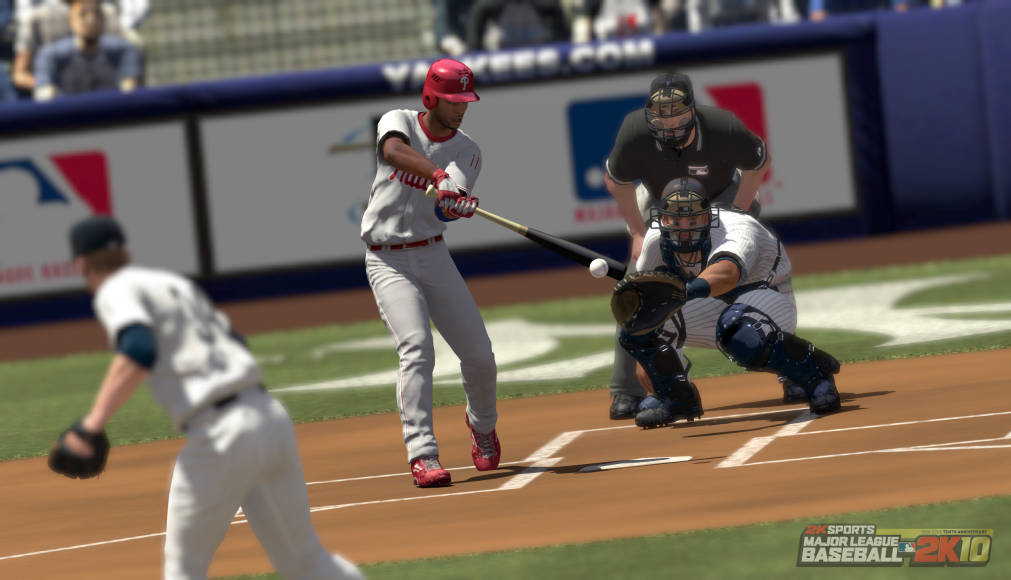 Особенности взаимодействия  автора с читателем хорошо описаны Мортимером Адлером в книге «Как читать книги» на примере игры в бейсбол: «Поймать мяч – такое же действие, как отбить или бросить его. Питчер, или бьющий, в данном случае отдает, то есть инициирует движение мяча. Кэтчер, или защитник, принимает мяч, прекращая его движение. Единственным пассивным участником игры в данном случае является мяч: его подают и ловят. Инертный текст – написанный и читаемый – становится, подобно мячу, пассивным объектом двух действий, которые начинают и прекращают его движение.Эту аналогию можно развивать и дальше. Хороший кэтчер останавливает брошенный мяч. Умение поймать мяч – это способность ловить максимально хорошо в любой ситуации.            Проводя аналогию, можно сказать, что мастерство чтения – это способность верно улавливать любую информацию.  Читатель – это скорее кэтчер, а не защитник. Именно кэтчер дает сигнал, когда бить. Он знает, чего ожидать. 	В какой–то мере обоих игроков – питчера и кэтчера – перед броском мяча объединяет одна мысль. В случае с бьющим и защитником дела обстоят по–другому. Может, защитники и хотят, чтобы бьющие подчинялись их сигналам, но в игре так не бывает. 	Читатели тоже иногда ждут от писателей полного удовлетворения их желаний, но, разумеется, не получают этого.По правилам нашей игры именно читатель должен следовать за «броском» автора.Здесь главная мысль заключается в том, что мастерство чтение – это способность улавливать информацию. Успех прочтения зависит, как от автора, так и от читателя.	Результат, получаемый читателем, зависит от его активного участия и прилагаемых умственных усилий. 	Однако, не всегда необходимо прилагать одинаковые усилия, ведь вы можете читать и прогноз погоды, и научный труд.	Вид и способ чтения, его интенсивность могут отличаться в зависимости от вида текста и задач, которые вы ставите при чтении книги.виды чтения	Разный уровень понимания текста и предъявляемые к нему требования позволили ученым разработать классификацию видов чтения и разработать методику чтения для каждого вида.	В основу каждой из них кладутся разные принципы. Так, одни авторы разделяют чтение на виды по психологическим особенностям их восприятия: переводное – беспереводное, аналитическое – синтетическое; другие авторы – по условиям их выполнения: самостоятельное или несамостоятельное, подготовленное – неподготовленное; по обилию прочитываемого: экстенсивное – интенсивное и др. 	На сегоднешнем занятии остановимся на общепринятой классификации видов чтения и дополнительно ознакомимся с правилами чтения, предложенными Мортимером Адлером. Выбор цели чтения        На первоначальном уровне выбора цели чтения признается существование 3 видов чтения: для информации, для развлечения, для понимания.         Невозможно получать информацию из комикса или развивать интеллект, читая календарь. Все тексты имеют разную ценность, а потому нужно относиться к ним с учетом данного фактора.           Каждую из потребностей (информационную, развлекательную, интеллектуальную) надо удовлетворять, обращаясь к соответствующим текстам. Более того, важно понимать пути достижения своих целей и уметь читать каждый текст по-своему.Классификация чтения	В настоящее время получила распространение классификация чтения на (1) ознакомительное (понимание основного содержания прочитанного),(2) извлечение необходимой информации 	(2.1) просмотровое (беглый просмотр текста с целью выяснить, содержит ли этот текст какую-либо полезную читателю информацию) и 	(2.2) поисковое (поиск конкретной информации). (3) изучающее (полное понимание прочитанного). 	Рассмотрим каждый из перечисленных видов чтения.	1. Понимание основного содержания прочитанного. По-английски это звучит как reading for gist, skim reading или skimming. В отечественной методике также используется термин ознакомительное чтение. 		Текст прочитывается как можно быстрее с целью понять основное содержание и общую структуру текста или выбрать главные факты.	Для этого вида чтения достаточно понимание 70% текста; главное – это умение выделить и понять ключевые слова. 	При обучении этому виду чтения необходимо научиться обходить незнакомые слова и не прерывать чтение, если такое встречается.	Нужно также учиться догадываться о значении ключевых слов из контекста. Необходимо также помнить, что здесь не нужно фокусировать внимание на грамматических структурах текста и анализировать их. 	Главное – это уметь обобщить содержание текста, т.е. синтезировать основную коммуникативную задачу текста, – какую информацию он дает и какие мысли являются наиболее важным.	2. Извлечение необходимой информации. По-английски это звучит как reading for specific information или scanning. В отечественной методике  используются  2 разных термина для характеристики разного видов извлечения информации: поисковое (при поиске конкретной информации) и просмотровое чтение (при беглом просмотре текста с целью выяснить, содержит ли этот текст какую-либо полезную читателю информацию). Рассмотрим каждое из них.	Поисковое чтение	При поисковом чтении текст прочитывается с целью нахождения относительно небольшого количества информации для последующего ее использования в определенных целях. 	Это может быть дата, время, часы работы, имена и названия, или более развернутая информация в виде описания, аргументации, правил, оценочных суждения.    	Классический пример задачи поискового вида чтения - найти номер платформы поезда в расписании поездов на вокзале.	Просмотровое чтение	При просмотровом чтении читатель собирает информацию о полезности текста, о том, понадобится ли ему эта информация для использования в дальнейшем, например, какой музей будет интереснее всего посетить. Для этого достаточно познакомиться со структурой текста, прочитать заголовки и подзаголовки, отдельные абзацы.	Этот вид чтения подразумевает поиск конкретных ключевых слов и нахождение по ним той части текста, где содержится необходимая информация. Чтение всего текста - лишняя трата времени. Поэтому при обучении этому виду чтения также необходимо строгое ограничение времени для выполнения задания.	3. Полное понимание прочитанного. По-английски это звучит как reading for detailed comprehension или reading for detail. В отечественной методике также используется термин изучающее чтение. Этот вид чтения предполагает полное и точное понимание всех основных и второстепенных фактов, их осмысление и запоминание. 	Нужно уметь оценить, прокомментировать, пояснить информацию, сделать из прочитанного вывод.    	Предполагается, что для овладения этим видом чтения учащийся должен уметь догадываться о значении слов по контексту, понимать логические связи в предложении и между частями текста.Классификация по психологическим особенностям восприятия	Синтетическое чтение – чтение, при котором внимание читающего полностью или главным образом сосредоточено на содержании, причем это содержание воспринимается синтезировано и быстро.	Аналитическое чтение – чтение, при котором внимание читающего частично отключается на языковое оформление текста, отсюда это чтение протекает гораздо медленней.	Синтетическое чтение учит пониманию простых текстов, без применения анализа и перевода. 	Аналитическое чтение служит средством понимания более сложных текстов, включающих отдельные трудности, которые могут быть преодолены только с помощью чтения и перевода.	Взаимосвязь синтетического и аналитического чтения проходит через все этапы аналитического чтения. Анализ никогда не существует отдельно от синтеза. 	По сути, мы чаще сталкиваемся с синтетическим чтением, потому что процесс чтения проходит 3 фазы восприятия:первичный синтезанализвторичный синтез	Мы читаем новый текст и, опираясь на известный языковой материал, выясняют его общий смысл. 	Затем мы анализируем неизвестные языковые единицы, а потом снова происходит синтетическое чтение, т.к. в результате анализа созданы предпосылки для непосредственного понимания читаемого. 	Понимание на этой ступени более глубокое и точное, благодаря анализу.Метод мортимера адлера	Мортимер Адлер выше всего ценит «чтение ради понимания». Именно так следует читать  «великие» книги.	Адлер выделил три способа прочтения книги, причем для полного понимания нужно использовать всю совокупность способов. 	Это не означает, что «великую» книгу нужно перечитывать три раза, каждый раз новым способом.	Как утверждает Адлер, в ходе тренировок сделать это возможно и при одном прочтении: «Хороший читатель может одновременно прочесть книгу три раза. Это не обязательно означает три раза подряд».	Выбрав «адлеровский» путь чтения книг, в начале приходится смириться и действительно читать три раза каждую книгу, потому что действительно хороших читателей еще нужно поискать.         Отвечая на вопрос о том, зачем так усложнять себе жизнь и в чем вообще преимущество самостоятельного прочтения «великих» книг, если узнать их основное содержание и идеи можно и не читая вообще ничего кроме краткого изложения, Адлер указывает на несколько преимуществ.         Во-первых, это возможность получить знание из первоисточника, а значит открыть для себя оригинальное сообщение непосредственно от   автора.	Во-вторых, это новое открытие для себя уже знакомых терминов, потому что «великие» книги зачастую содержат много на первый взгляд понятных нам слов, однако при ближайшем рассмотрении оказывается, что автор имеет в виду нечто иное.         В-третьих, это возможность прочесть книгу критически. Для этого, правда,  необходимо полное понимание книги, добиться чего будет нелегко.         Однако поняв книгу, читатель может вступить в своего рода дискуссию с автором и не согласиться с его мнением. Естественно, несогласие должно основываться на аргументах. 	Мортимер Адлер выделил четыре основных аргумента для случая «понял, но не согласен»: автору не хватает информации;у автора неверная информация;автор нелогичен, а его аргументы неубедительны;анализ неполон.Структурный способ чтения книг   Как сыщик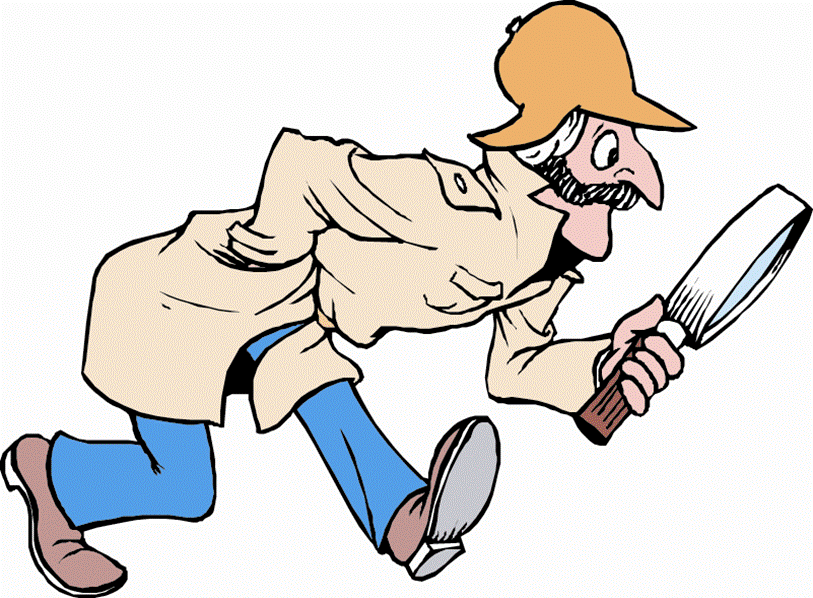 классифицировать книгу по типу и предмету;изложить целостную суть книги в одном или нескольких предложениях (тема, основная мысль);перечислить основные части книги;показать, как они организованы в одно целое, в каком порядке расположены относительно друг друга и всей книги;выяснить, какие проблемы затрагивает авторИнтерпретационный способ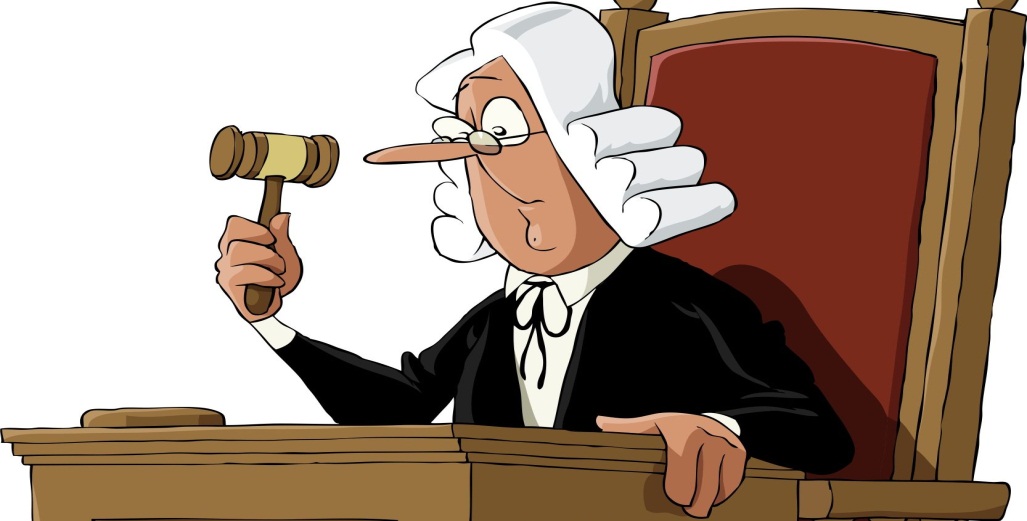 Как судья выделите ключевые слова и с их помощью найдите общий язык с автором;отметьте  наиболее важные предложения в книге и определите утверждения, которые они содержат;найдите и сформулируйте основные аргументы книги, выявляя их в совокупностях предложения;найдите в книге те абзацы, которые содержат ее основные аргументы.Критический способ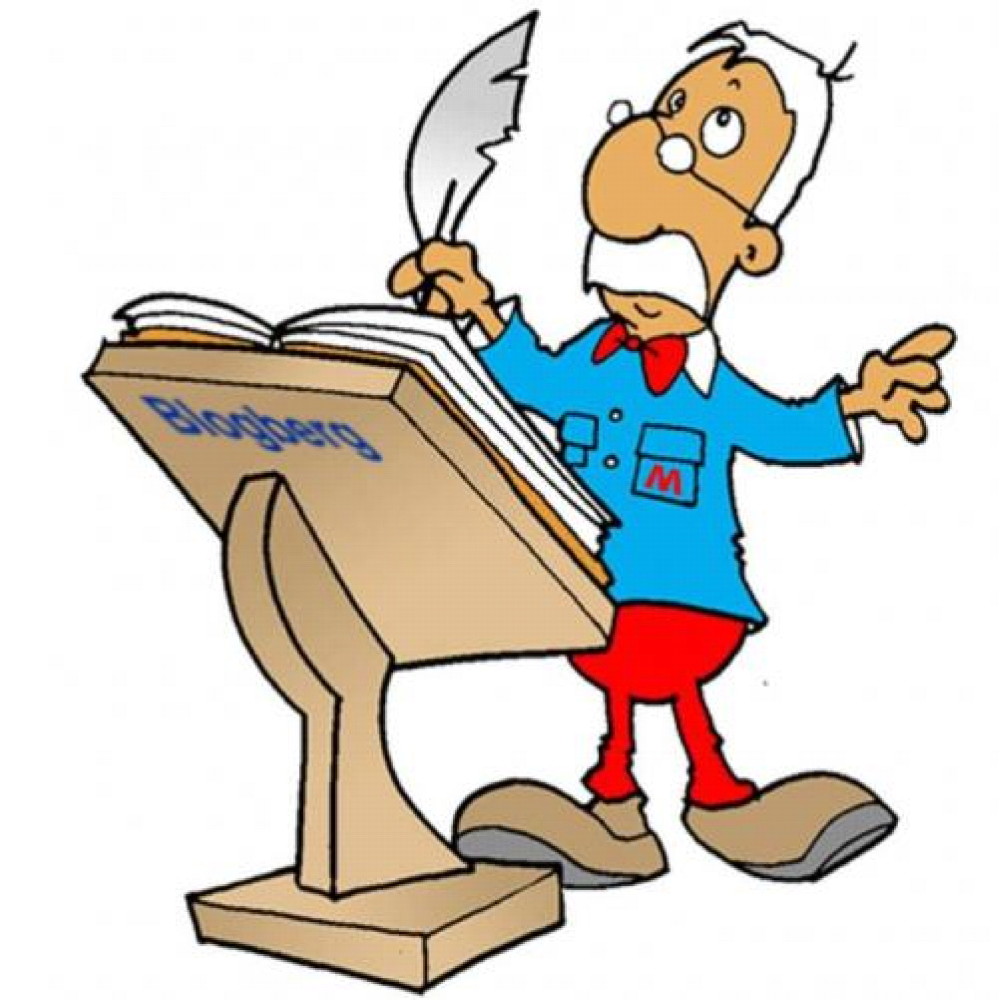 Как автор сказать себе с полной уверенностью «я понимаю», перед тем как произнести: «согласен», «не согласен» или «я составлю мнение позже»;нет смысле побеждать в споре, если вы знаете или подозреваете, что неправы;необходимо рассматривать несовпадение мнений как решаемую проблему.	После чтения этих правил становится понятно, почему чтение книг – это действительно искусство, овладеть которым может далеко не каждый. 	И не в силу недостатка способностей. А в силу  того, что человек убежденности в том, что «ему это не нужно», «он и так умеет», «и без этого неплохо живется». Каждый решает сам для себя.вспомогательные средства чтения	Вспомогательные средства чтения – это приемы и методы обработки текста, помогаю-щие продуктивнее читать книги,  закреплять и сохранять информацию из них.      Нам поможет ознакомится с ними книга С.И. Поварнина «Как читать книги»Подчеркивание и отчеркивание	Подчеркивается в книге мысль, которая нам кажется заслуживающей особого внимания, особо интересной или важной. 	Отчеркивание на полях книги служит той же самой цели. Этим предложение выделяется из прочего текста и при пересмотре книги его легче найти.	Но подчеркивание может иметь еще и другой смысл. Те, кто привык «пробегать» книги, пользуются им изредка, как средством, чтобы замедлить свое чтение и тем получить возможность глубже схватить мысль. 	Карандаш медленно подчеркивает, а глаза в это время читают подчеркиваемое тоже, поневоле, медленно. 	У некоторых читателей иногда подчеркнуты почти все строчки. В такую крайность лучше не впадать, а, читая, сложный для восприятия текст, просто замедлять чтение и вникать в содержание текста. 	У некоторых читателей система отметок – отчеркиваний и подчеркиваний – имеет сложный характер. Они стараются отметить не только важность мысли, но и степень ее сравнительной важности. 	Если мысль подчеркнуть или отчеркнуть двойной чертой, она более важна, чем подчеркнутая одною черточкой. При отчеркивании употребляют и тройную черту и «нотабене» (NB).	Иногда применяются вопросительный и восклицательный знаки. Первый обозначает сомнение в истинности мысли или несогласие с ней; второй имеет обычно характер положительной ее оценки.	При комбинации всех этих знаков, да иногда еще с прибавлением других, самим читателем придуманных, вырастает очень сложная система отметок. 	Если читатель сам не запутывается в ней, то она может принести свою пользу. 	ОЧЕНЬ ВАЖНО!	Делать отметки в чужих или библиотечных книгах – это признак бесцеремонности и некультурности. 	Делать подчеркивания и отчеркивания можно только в своих книгах.Выписки и выдержки	Дословные выписки из книг или выдержки в виде сжатого изложения какого-нибудь места книги очень полезны, особенно если касаются нашей специальности, связаны с выработкой мировоззрения или с интересующим нас серьезным вопросом. 	Это превосходный источник справок, а нередко и «вдохновений», надо только вести это так, чтобы в любой момент легко было найти нужную выписку или подобрать выписки по данному вопросу. 	Лучше всего соответствует этому требованию карточная система.Каждая выписка делается на отдельной карточке или на отдельном листке бумаги одинакового формата.      	Слева (или справа) оставляется поле для дальнейших пометок. Над выпиской – ее тема. Например, «Капитал, определение его», «Ощущение, сущность его» и т. п.   	Под выпиской – фамилия автора, название книги, какое издание книги, год и № страницы, из которой взята цитата. С карточками очень удобно иметь дело.	Их легко подобрать по темам, в любой момент легко вставить новую карточку, перетасовать, если нужно, по фамилиям авторов и т. д.  Хранить можно в коробках, конвертах – как кому удобнее. Требуется только одно: аккуратность. 	После использовании их надо сейчас же ставить на место, не разбрасывать и т.д. Потерянную карточку часто не восстановишь. 	Кто за собой не замечает особой аккуратности, тому можно посоветовать прибегнуть к менее удобному, но более безопасному способу выписок – в тетрадях.	Берется толстая тетрадь, делаются в ней поля, нумеруются страницы и на них делаются выписки.Число, месяц, год – пишутся в начале каждой выписки или выдержки. На полях – тема ее. Под выпиской – название автора, сочинения и т. д.	Для того, чтобы удобно было пользоваться такой тетрадью и легко находить нужные выписки, делают особой тетрадке алфавитный указатель тем.	Делая какую-нибудь выписку, в то же время отмечают в указателе тему ее, номер тетради и страницу. Например, сделав выписку на тему: «Ощущение», отмечают в указателе, под буквою О: Ощущение, определение О. I.43. II,27. Это значит – первая тетрадь, стр. 43; вторая тетрадь, стр. 27, и т. д.	ВАЖНО!        Не мешает здесь подчеркнуть, что выписки на карточках и в тетрадях – это только вспомогательное средство при чтении, а не цель сама по себе.         Иногда читатель превращает этот метод в какое-то коллекционерство, в своего рода «спорт» – гордится своей «картотекой» выписок и выдержек, увеличивает ее всячески – и совсем не применяет свою коллекцию.        Конечно, и это коллекционерство не хуже другого.            Но только для развития ума оно не даст ровно ничего. В таком случае это лишняя тpaтa времени и сил.	Есть другого рода увлечение карточками.  Читатели иногда думают, что такими «картотеками» можно заменить свой ум.	К примеру, вам нужно подготовить выступлении или проповедь. Если вы просто возьмете свои готовые карточки и разложите их по смыслу, это не будет зрелым решением. 	Сначала нужно подумать над темой н набросать план и только потом просмотрит карточки и дополнит или изменит, что потребуется. Это – правильный путь.	К выпискам относится также запись своих мыслей и заметки.	Свои мысли и заметки	Свои мысли и заметки по поводу содержания читатели могут также записываться на карточках по тому же образцу, как и выписки. 	Только внизу, вместо «фамилии автора» и т. д., пишется в скобках (М) – «мое» или инициалы читателя, или какой-нибудь другой условный знак. 	Таким же образом вписываются они в тетрадь выписок. Если наша заметка относится к какой-нибудь цитате или выдержке, сделанной нами, то лучше всего писать ее на той же карточке, где и цитата, – под цитатой.	Многие делают свои заметки на полях книг, около того текста, к которому относится заметка.Конспект	Для того, чтобы хорошо написать конспект прочитанной книги, надо выполнить 2 главных требования: выделить из нее все существенное, основное; связно изложить. 	Как это будет сделано – зависит от разных условий: от самой книги, от наших целей, от нашего опыта и уменья. Конечно, конспект исторической книги имеет другую форму, чем конспект книги по математике, и т. д.	Если мы захотим дать краткий конспект, придется признать несущественным многое, что важно для подробного конспекта.	Сложный конспект в целях самообразования пишется несколько иначе, чем простой конспект обычного типа. 	Дело в том, что работа над конспектом имеет две стороны. Надо дать «схематическое», сжатое изложение всего существенного в книге, притом в наиболее удобной, легко обозримой форме. 	Цель тут – получить возможность за несколько минут восстановить в памяти основное содержание книги. Для этого нужно проделать работу над читаемым, – работу, если хотим сделать порядочный конспект, довольно сложную. 	Надо постоянно производить анализ и синтез читаемого: постоянно выделять существенное из несущественного, основное из менее важного; надо устанавливать отчетливо связь между отдельными частями главы, книги; надо наиболее существенное выделить на первый план, менее существенное, вошедшее в конспект, отдалить на второй план, так чтобы при чтении конспекта была сразу видна «перспектива», и т. д.	Эта работа незаменимая для дисциплинированния и упражнения нашего ума. 	Тут не столько важно получить пособие для восстановления в памяти книги, сколько важна сама работа над конспектом, во время которой уже идет процесс обработки и запоминания информации.	На нее не надо жалеть ни времени, ни сил, потому что это лучшее средство для наиболее полного понимания и восприятия книги и превосходная школа для развития и упражнения своего ума и для выработки искусства овладевать материалом и методами чужого мышления.	Для такого конспекта нужно брать только важные книги, такие, на которые стоит потратить труд и из которых лучше всего можно познакомиться с изучаемой наукой и ее методами.	Свободный конспект 	При конспектировании для самообразования нередко приходится выбрать тип «свободного конспекта». 	Суть его вот в чем. Составляя конспект, мы можем строго выдерживать тот порядок мыслей, который имеется у автора, – даже если б нам казалось, что для нас лучше и удобнее изложить те же мысли в другом порядке.	Или же можем тот же материал, взятый у автора, излагать при конспектировании в другом порядке, как, по нашему мнению, удобнее или выгоднее для читателя.	Эта свобода от плана автора и характеризует «свободный» конспект. 	Обычно отступления этого рода бывают небольшие. Например, мысли на одну и ту же тему, разбросанные по всей книге, сводятся в одном месте конспекта: разные мысли в главе перестанавливаются, чтобы лучше оттенить их отношение друг к другу, и   т. д.	Таким образом мы придаем материалу автора несколько иную форму и делаем некоторый шаг к самостоятельной его обработке. Работа в высшей степени полезная. Чем больше и глубже эта переработка, тем, конечно, она труднее, тем большего требует продумывания.	При таком свободном конспектировании возникает одна опасность: мы как будто попадаем в так называемый ложный круг. Для того чтобы лучшепонять главу, нужно ее конспектировать. Но хорошо конспектировать ее можно, только прочитав и хорошо поняв всю книгу.	Что казалось существенным в первой главе – часто отходит на второй план, когда мы ознакомимся со всей книгой, и наоборот. Для того чтобы оттенить в конспекте главы то, что важно для связи с последующими главами, нужно, конечно, хорошо узнать их содержание и т. д.	Наиболее удобный выход из этого круга такой: делать предварительные наброски конспекта каждой главы при чтении, исправлять их, если потребуется, при чтении последующих глав и переработать в настоящий, окончательный конспект по прочтении книги.Журнал чтения	Такой журнал может иметь самую разнообразную форму: иногда так называют просто тетрадь для выписок, иногда это настоящий «дневник чтения».        Под каждым числом дня, в который мы что-нибудь читаем, отмечается, что мы начали читать, что читали в этот день: делаются, если надо, выписки: записываются свои мысли по поводу прочитанного, вопросы и т.д.         Одним словом, ведется «запись чтений и проработки книг в течение дня».	Сюда же попадут и случайные выписки или заметки из газет, журналов и т. д. По прочтении книги сюда вносится ее «резюме», общая оценка и т. д. 	К такому журналу должен попутно, параллельно вестись алфавитный указатель тем, иначе в нем трудно будет разобраться. 	С алфавитным указателем дневник чтения служит не только средством, помогающим изучению книги; он неоценим для справок, для освежения прошлых работ, знаний, мыслей.	Кроме указателя тем, может попутно вестись и указатель авторов. Он указывает, каких авторов мы читали. По журналу легко справиться, какие произведения их прочитаны нами, освежить в памяти их содержание и т. п.	Для обычного читателя лучше вести журнал чтения в тетрадях за номерами и с нумерованными страницами. Для очень аккуратного – удобнее журнал на отдельных листках, тоже, конечно, занумерованных.Указатель по вопросу	Указатель, собственно, имеет цели, не связанные с какими-либо особенностями чтения. 	Интересуясь каким-либо вопросом, например по своей специальности, мы заводим особую тетрадь или (еще лучше) листки, куда в алфавитном порядке вносятся темы, связанные с данным вопросом и встречающиеся в прочитанных нами книгах, журналах, газетах, с указанием, где они нам встречались. 	Например, скажем, вас интересует вопрос об ощущении. 	Вы, в соответственной тетрадке или на листках, заносите все темы по этому вопросу по мере того, как они встречаются при чтении: виды ощущений, определения ощущения, органы ощущений и т. д. При каждой теме – указание книг и страниц, где они встречались вам. 	Таким образом у вас составляется постепенно подробный указатель всех тем по вопросу, встречавшихся вам при чтении, и тех мест в книгах и журналах, где эти темы рассматривались. Самый просмотр тем иногда бывает очень полезен.	ВАЖНО!	Подчеркивание, отчеркивание, заметки, выписки, конспект, журнал чтения, указатель тем можно вести и в электронном виде. 	Однако, есть мощная связь между процессом письма и памятью. И очень полезно вести записи от руки. Делайте это почаще.	Указанные рекомендации по организации информации можно применять не только при чтении, но и для конспектирования и упорядочивания собственных мыслей.дар от бога	Однажды одна проповедница вынесла на сцену в зал несколько прозрачных боксов, наполненных блокнотами и записными книжками. На протяжении многих лет каждый день она старалась записывать цитаты, мысли, откровения, выписки из Библии, поучительные истории и собственные мысли. Она поделилась, что перечитывая записи, черпает вдохновение и силы.	Речь, письмо – это дар от Бога. Используя эти Божьи дары, можно сделать свое обучение, служение, свою жизнь продуктивнее и не позволить времени украсть наши знания и откровения.задание к уроку1. Изучение нового материала. Прочтите Урок 4 «Учебника для самостоятельного обучения».2. Письменное задание. Составьте список книг (10 наименований), которые вы считаете великими и могли бы рекомендовать к прочтению. Коротко напишите, почему именно эти книги попали в ваш список и полезны для прочтения.3. Дополнительное чтение. Часть II. Правила книги Мортимера Адлера «Как читать книги» (Приложение 1).4. Задание по дополнительному чтению: во время прочтения текста для дополнительного чтения используйте вспомогательные средства чтения (конспект, подчеркивания, выписки). В электронном варианте текста возможно использовать те же вспомогательные средства чтения, используя маркеры и разные цвета.5. Самоконтроль. Тест по самопроверке.